		Torrington Farmer’s Market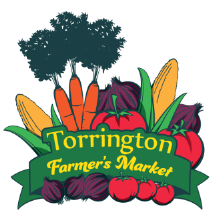 	4516 US Hwy 26/85 • Torrington, WY  82240	“Providing a venue for local producers to market their products”Market Waiver & Release of LiabilityThe undersigned, hereby acknowledges that I have voluntarily applied to participate in the Torrington Farmer’s Market (TFM).I understand that the activity of participating in the TFM involves certain real and unpredictable risks and exposures.  I am cognizant of the risks and dangers inherent with the activities in which I will be participating and acknowledge that I am fully capable of participating in the TFM.  I willingly assume ALL risk of injury and damages as my responsibility, including damages to produce, property and/or person whether such risks are obvious or not obvious, intentional, or unintentional.I understand and agree that any bodily injury, death, or loss and expenses as a result of my negligence arising out of my participation with the TFM are my sole and full responsibility.As lawful consideration for being permitted to participate in the TFM, I intentionally, voluntarily, knowingly and intelligently WAIVE any and all claims, losses, injuries, demands, damages, and causes of action that may now or hereafter arise out of my participation in said TFM and RELEASE from any legal liability and agree not to sue, claim against the property of or prosecute and to INDEMNIFY and HOLD HARMLESS TFM, attorneys, appointees, agents, representatives, and employees for any and all injury, loss, damages or death caused by or resulting from my voluntary participation in the activities mentioned in Paragraph 1, whether or not such injury or death was caused by negligence or any other cause.This contract shall be legally binding upon me, my spouse, my children, my heirs, my estate, agents, successors, assigned legal guardians, and my personal representatives.I have carefully read the 2022 Policies & Procedures of the Torrington Wyoming Farmer’s Market and this agreement and fully understand the contents.  I am aware that I am releasing legal rights that I otherwise may have and I enter into this contract on behalf of myself of my own free will and with full comprehension and awareness of the risks involved.  THIS IS A WAIVER AND RELEASE OF LIABILITY.  DO NOT SIGN THE RELEASE IF YOU HAVE NOT READ IT COMPLETELY OR DO NOT UNDERSTAND OR DO NOT AGREE WITH ANY OF ITS TERMS.Vendor Name ______________________________________________________________________________Signature_________________________________________________ Date____________________________